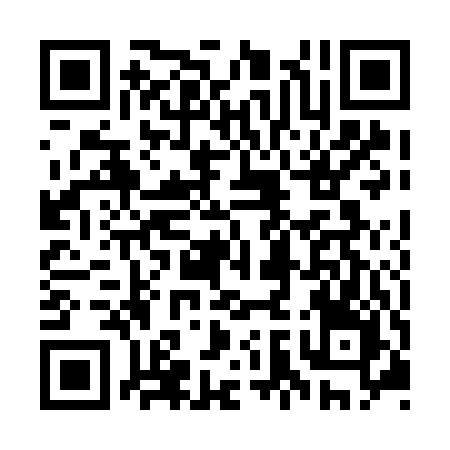 Prayer times for Domaine-Paul-Emile-Emery, Quebec, CanadaMon 1 Jul 2024 - Wed 31 Jul 2024High Latitude Method: Angle Based RulePrayer Calculation Method: Islamic Society of North AmericaAsar Calculation Method: HanafiPrayer times provided by https://www.salahtimes.comDateDayFajrSunriseDhuhrAsrMaghribIsha1Mon3:055:0712:586:228:4910:502Tue3:065:0712:586:228:4910:493Wed3:075:0812:586:228:4810:494Thu3:085:0912:586:228:4810:485Fri3:095:0912:596:228:4810:476Sat3:115:1012:596:228:4710:467Sun3:125:1112:596:228:4710:458Mon3:135:1212:596:218:4610:449Tue3:155:1212:596:218:4610:4310Wed3:165:1312:596:218:4510:4211Thu3:175:1412:596:218:4410:4112Fri3:195:151:006:208:4410:3913Sat3:205:161:006:208:4310:3814Sun3:225:171:006:208:4210:3715Mon3:245:181:006:198:4210:3516Tue3:255:191:006:198:4110:3417Wed3:275:201:006:188:4010:3218Thu3:285:211:006:188:3910:3119Fri3:305:221:006:188:3810:2920Sat3:325:231:006:178:3710:2821Sun3:345:241:006:168:3610:2622Mon3:355:251:006:168:3510:2423Tue3:375:261:006:158:3410:2324Wed3:395:271:006:158:3310:2125Thu3:415:281:006:148:3210:1926Fri3:425:291:006:138:3110:1727Sat3:445:311:006:138:2910:1528Sun3:465:321:006:128:2810:1429Mon3:485:331:006:118:2710:1230Tue3:505:341:006:108:2610:1031Wed3:525:351:006:108:2410:08